Ziffern schreiben 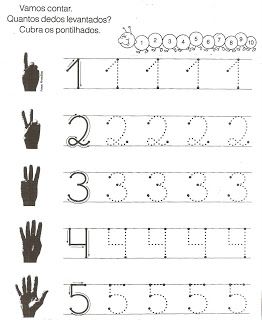 